Бушуйская основная школа- филиал муниципального бюджетного общеобразовательного учреждения «Кириковская средняя школа»РАБОЧАЯ ПРОГРАММАпо предмету «Обществознание» для учащихся 7 класса Бушуйской основной школы – филиала муниципального бюджетного общеобразовательного учреждения  «Кириковская средняя школа»       Составила:                                                  учитель   Максимова Г.З.2019-2020 учебный год1.Пояснительная записка.    Настоящая рабочая программа составлена на основании основной образовательной программы основного общего образования Бушуйской основной школы – филиала муниципального бюджетного общеобразовательного учреждения «Кириковская средняя школа» № 71-од от 07.03.2019; учебного плана Бушуйской основной школы – филиала муниципального бюджетного общеобразовательного учреждения «Кириковская средняя школа» на 2019-2020 учебный год; положения о рабочей программе педагога  Бушуйской основной школы – филиала муниципального бюджетного общеобразовательного учреждения «Кириковская средняя школа» реализующего предметы, курсы и дисциплины общего образования от 30 мая 2019 года. Рабочая программа по обществознанию опирается на УМК Обществознание: человек в обществе: 7 класс: учебник для учащихся общеобразовательных организаций/О.Б. Соболева, Р.П. Корсун; под общ. ред. акад. РАО Г.А.Бордовского. – 2-е изд. дораб. и исправ. М.: Вентана – Граф, 2017г.- 208с.: ил.  и рассчитана в соответствии с учебным планом Бушуйской основной школы – филиала муниципального бюджетного общеобразовательного учреждения «Кириковская средняя школа» в 7 классе на 35 учебных часов в год или 1 час в неделю. Промежуточная аттестация проводится в период   с 04.05.2019 по 25.05.2019г. в форме проекта. Цели обучения с учетом специфики предмета:Цели обществоведческого образования в основной школе состоят в том, чтобы средствами учебного предмета активно содействовать:- воспитанию общероссийской идентичности, патриотизма, гражданственности, социальной ответственности, правового самосознания, толерантности, приверженности ценностям, закрепленным в Конституции Российской Федерации;- развитию личности на исключительно важном этапе ее социализации  в подростковом возрасте, повышению уровня ее духовно-нравственной, политической и правовой культуры,  становлению социального поведения, основанного на уважении закона и правопорядка; углублению интереса к изучению социальных и гуманитарных дисциплин; формированию способности к личному самоопределению, самореализации, самоконтроля; повышению мотивации к высокопроизводительной, наукоемкой трудовой деятельности;- формированию у учащихся целостной картины общества, адекватной современному уровню знаний о нем и доступной по содержанию для школьников младшего и среднего подросткового возраста; освоению учащимися тех знаний об основных сферах человеческой деятельности и о социальных институтах, о формах регулирования общественных отношений, которые необходимы для взаимодействия с социальной средой и выполнения типичных социальных ролей человека и гражданина;-  овладению учащимися умениями получать из разнообразных источников и критически осмысливать социальную информацию, систематизировать, анализировать полученные данные; освоению ими способов познавательной, коммуникативной, практической деятельности, необходимых для участия в жизни гражданского общества и правового государства;-  формированию у учащихся опыта применения полученных знаний и умений для определения собственной позиции в общественной жизни; для решения типичных задач в области социальных отношений; для осуществления гражданской и общественной деятельности, развития межличностных отношений, включая отношения между людьми различных национальностей и вероисповеданий, а также в семейно-бытовой сфере; для соотнесения собственного поведения и поступков других людей с нравственными ценностями и нормами поведения, установленными законом; для содействия правовыми способами и средствами защите правопорядка в обществе.Задачи обучения предмету:- содействие самоопределению личности, созданию условий для её реализации;- формирование человека-гражданина, интегрированного в современную действительность и нацеленного на её совершенствование, ориентированного на развитие гражданского общества и утверждение правового государства;- воспитание гражданственности и любви к Родине;- создание у учащихся целостных представлений о жизни общества и человека в нём, адекватных современному уровню научных знаний;- выработка основ нравственной, правовой, политической, экологической культуры;- содействие взаимопониманию и сотрудничеству между людьми, народами, различными расовыми, национальными, этническими и социальными группами;- помощь в реализации права учащихся на свободный выбор взглядов и убеждений;- ориентация учащихся на гуманистические и демократические ценности. Исходя из заявленных целей выдвигаются следующие образовательные задачи преподавания курса обществознания:-  ознакомление школьников с отечественными и зарубежными системами правовых отношений в обществе;-  раскрытие закономерностей общественной жизни;-  выявление внутренних связей между личным и общественным в человеке;-  определение влияния политических процессов на повседневную жизнь человека;-  утверждение неповторимости внутреннего мира каждого индивида и его самоценности;-  формирование демократической системы ценностей подрастающего поколения;-  создание условий для раскрытия творческих способностей личности;-  развитие навыков аналитического мышления и умения делать осознанный выбор;-  моделирование актуальных и практически значимых для школьников ситуаций, разрешение которых помогает занять 	ту или иную позицию в реальной жизни;-  выработка активного отношения подростков к жизни и окружающему миру;-  развитие нестандартности мышления, креативности и творческих способностей;-  понимание ценности образования в современном мире и активизация стремления к самообразованию;-  передача социальных ценностей, способствующих преемственности сложившихся социальных устоев и 	общественной стабильности.2. Планируемые результаты освоения предмета.Личностные результаты:   - воспитание российской гражданской идентичности: патриотизма, уважения к Отечеству, прошлому и настоящему многонационального народа России; осознание своей этнической принадлежности, знание основ культурного наследия народов России и человечества; усвоение гуманистических, демократических и традиционных ценностей многонационального российского общества; воспитание чувства ответственности и долга перед Родиной; - формирование ответственного отношения к учению, готовности и способности к саморазвитию и самообразованию на основе мотивации к обучению и познанию, осознанному выбору и построению дальнейшей индивидуальной траектории образования, профессиональных предпочтений с учётом устойчивых познавательных интересов, а также на основе формирования уважительного отношения к труду, развития опыта участия в социально значимом труде;   - формирование целостного мировоззрения, соответствующего современному уровню развития науки и общественной практики, учитывающего социальное, культурное, языковое, духовное многообразие современного мира;   - формирование осознанного, уважительного и доброжелательного отношения к другому человеку, его мнению, мировоззрению, культуре, языку, вере, гражданской позиции, а также к истории, культуре, религии, традициям, языкам, ценностям народов России и мира; готовности и способности вести диалог с другими людьми и достигать в нём взаимопонимания;   - освоение социальных норм, правил поведения, ролей и форм социальной жизни в группах и сообществах;   - развитие морального сознания и компетентности в решении моральных проблем на основе личностного выбора, формирование нравственных чувств и нравственного поведения, осознанного и ответственного отношения к собственным поступкам;  - формирование коммуникативной компетенции в общении и сотрудничестве со сверстниками, детьми старшего и младшего возраста, взрослыми в процессе образовательной, общественно полезной, учебно-исследовательской, творческой и других видов деятельности;   - формирование ценности здорового и безопасного образа жизни; усвоение правил индивидуального и коллективного безопасного поведения, в том числе в чрезвычайных ситуациях;   - формирование основ экологической культуры, соответствующей современному уровню экологического мышления, развитие опыта экологически ориентированной рефлексивно-оценочной и практической деятельности в жизненных ситуациях;   - осознание значения семьи в жизни человека и общества, принятие ценности семейной жизни, уважительное и заботливое отношение к членам своей семьи;   - развитие эстетического сознания посредством изучения общественной жизни, отражённой в художественных произведениях народов России и мира, творческой учебной деятельности эстетического характера.Метапредметные результаты:   - умение самостоятельно определять цели своего обучения, ставить и формулировать для себя новые задачи в учёбе и познавательной деятельности, развивать мотивы и интересы своей познавательной деятельности;   - умение самостоятельно планировать пути достижения целей, в том числе альтернативные, осознанно выбирать наиболее эффективные способы решения учебных и познавательных задач;   - умение соотносить свои действия с планируемыми результатами, осуществлять контроль своей деятельности в процессе достижения результата, определять способы действий в рамках предложенных условий и требований, корректировать свои действия в соответствии с изменяющейся ситуацией;   - умение оценивать правильность выполнения учебной задачи, собственные возможности её решения;  - владение навыками самоконтроля, самооценки, принятия решений и осуществления осознанного выбора в учебной и познавательной деятельности;  - умение определять понятия, создавать обобщения, устанавливать аналогии, классифицировать, самостоятельно выбирать основания и критерии для классификации, устанавливать причинно-следственные связи, строить логическое рассуждение, умозаключение (индуктивное, дедуктивное, по аналогии) и делать выводы;   - умение создавать, применять и преобразовывать знаки и символы, модели и схемы для решения учебных и познавательных задач;   - умение организовывать учебное сотрудничество и совместную деятельность с учителем и сверстниками; работать индивидуально и в группе: находить общее решение и разрешать конфликты на основе согласования позиций и учёта интересов; формулировать, аргументировать и отстаивать своё мнение;   - умение осознанно использовать речевые средства в соответствии с задачей коммуникации для выражения своих чувств,мыслей и потребностей; планирования и регуляции своей деятельности; владение устной и письменной речью, монологической контекстной речью;   - формирование и развитие компетентности в области использования информационно-коммуникационных технологий (далее — ИКТ-компетенции).Предметные результаты:Изучение предметной области «Общественно-научные предметы» должно обеспечить:   - формирование мировоззренческой, ценностно-смысловой сферы обучающихся, личностных основ российской гражданской идентичности, социальной ответственности, правового самосознания, политкультурности, толерантности, приверженности ценностям, закреплённым в Конституции Российской Федерации;   - понимание основных принципов жизни общества, роли окружающей среды как важного фактора формирования качеств личности, её социализации;   - владение экологическим мышлением, обеспечивающим понимание взаимосвязи между природными, социальными, экономическими и политическими явлениями, их влияния на качество жизни человека и качество окружающей его среды;   - осознание своей роли в целостном, многообразном и быстро изменяющемся мире;   - приобретение теоретических знаний и опыта их применения для адекватной ориентации в окружающем мире, адаптации в нём, формирования собственной активной позиции в общественной жизни при решении задач в области социальных отношений.При изучении общественно-научных предметов задача развития и воспитания личности обучающихся является приоритетной.Предметные результаты изучения предметной области «Общественно-научные предметы» должны отражать:   - формирование у обучающихся личностных представлений об основах российской гражданской идентичности, патриотизма, гражданственности, социальной ответственности, правового самосознания, толерантности, приверженности ценностям, закреплённым в Конституции Российской Федерации;   - понимание основных принципов жизни общества, основ современных научных теорий общественного развития;   - приобретение теоретических знаний и опыта применения полученных знаний и умений для определения собственной активной позиции в общественной жизни, для решения типичных задач в области социальных отношений, адекватных возрасту обучающихся, межличностных отношений, включая отношения между людьми различных национальностей и вероисповеданий, возрастов и социальных групп;   - формирование основ правосознания для соотнесения собственного поведения и поступков других людей с нравственными ценностями и нормами поведения, установленными законодательством Российской Федерации, убеждённости в необходимости защищать правопорядок правовыми способами и средствами, умений реализовывать основные социальные роли в пределах своей дееспособности;   - освоение приёмов работы с социально значимой информацией, её осмысление; развитие способностей обучающихся делать необходимые выводы и давать обоснованные оценки социальным событиям и процессам;   - развитие социального кругозора и формирование познавательного интереса к изучению общественных дисциплин.3. Содержание учебного предмета.4. Тематическое планирование с указанием количества часов на освоение каждой темы.5. Список литературы, используемый при оформлении рабочей программы.1. Учебник для учащихся общеобразовательных организаций Обществознание: человек в обществе: 7 класс: /О.Б. Соболева, Р.П. Корсун; под общ. ред. акад. РАО Г.А.Бордовского. – 2-е изд. дораб. и исправ. М.: Вентана – Граф, 2017г.- 208с.: ил. 2.Стандарт основного общего образования по обществознанию.4.Примерная программа основного общего образования на базовом уровне по обществознанию.СОГЛАСОВАНО:Заместитель директора по учебно-воспитательной работе 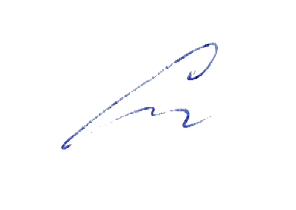 Сластихина Н.П.______«30» августа 2019 г.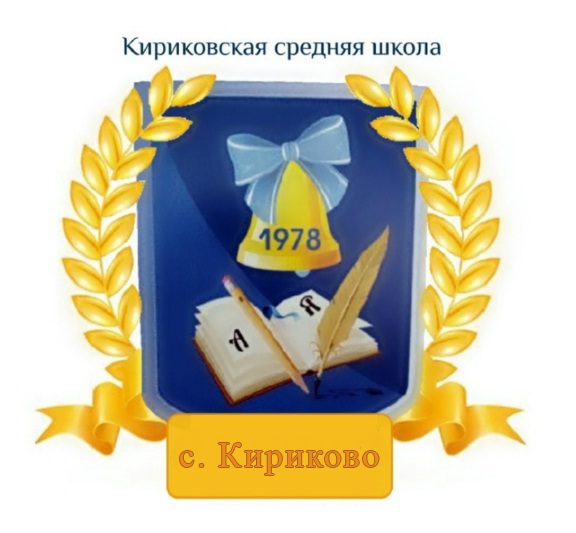 УТВЕРЖДАЮ:Директор муниципального бюджетного 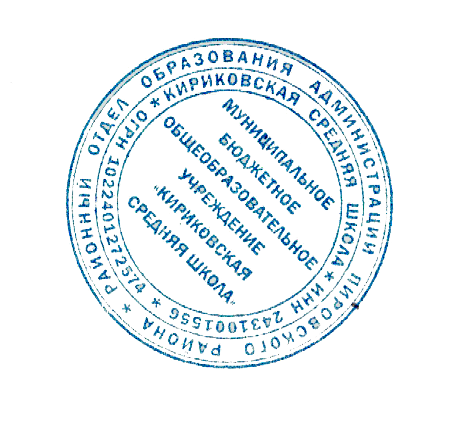 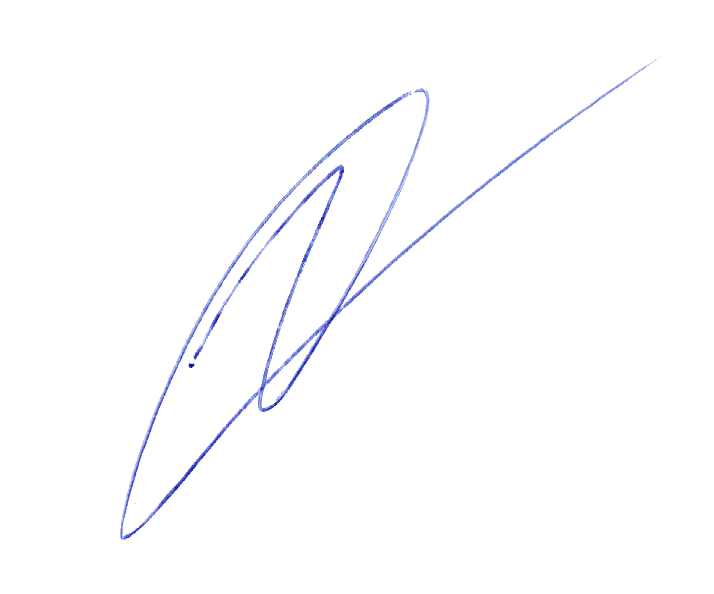 общеобразовательного учреждения «Кириковская средняя школа» Ивченко О.В. _______«30» августа 2019 г.№ п/пНаименование разделаКоличество часов№ п/пНаименование разделаКоличество часов1.Введение 12.Глава 1. Общество и его структура 83.Глава 2. Человек в обществе94.Глава 3. Общество и государство75.Глава 4. Современное общество66.Заключение 17.Промежуточная аттестация 28.Итоговое повторение «Роль человека в современном обществе»1Итого:35№ п/пТемаКоличество часовДата№ п/пТемаКоличество часовДата1.Введение102.09.2.Общество и его структура. Что такое общество109.09.3.Социальная структура общества116.09.4.Мы — дети разных народов123.09.5.В мире религий130.09.6.Профессиональные группы. Выбор профессии107.10.7.Ваша семья1114.10.8.Ваш школьный класс1114.10.9.Контрольная  работа  по главе 1: «Общество и его структура»121.10.10.Человек в обществе. Наши статусы, или В какие группы мы входим107.11.11.Какие роли мы играем114.11.12.Как мы переходим в другие группы121.11.13.Взаимоотношения и роли в группах128.11.14.Групповое поведение105.12.15.«Я», «Мы», «Они»112.12.16.Давай помиримся119.12.17.Нормы поведения126.12.18.Контрольная  работа  по главе 2: «Человек в обществе»116.01.19.Общество и государство. Зачем обществу государство?123.01.20.Как устроены государства130.01.21.Государственная власть в демократических странах106.02.22.Политика и политические партии113.0223.Социальные конфликты и политическое развитие120.02.24.Я — гражданин России!120.02.25.Контрольная  работа по главе 3: «Общество и государство» 127.02.26.Современное общество. Информационное общество105.03.27,28.Лучше ли сейчас, чем раньше?27,28.Лучше ли сейчас, чем раньше?212.03.19.03.29.Международные отношения и национальная безопасность02.04.30.Глобальные проблемы современности109.04.31.Пути решения глобальных проблем современности116.04.32.Контрольная работа  по главе 4: «Современное общество» 123.04.33,34.Промежуточная аттестация  в форме проекта.230.04.07.04.35.Итоговое повторение «Роль человека в современном обществе»114.04.Итого: 35 часов